PEDOMAN PENGELOLAAN PUSAT STUDI LPPM UNPAB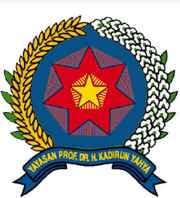 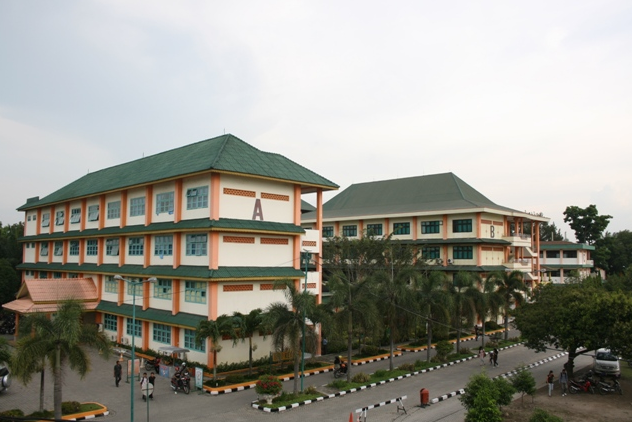 LEMBAGA PENELITIAN DAN PENGABDIAN KEPADA MASYARAKATUNIVERSITAS PEMBANGUNAN PANCA BUDIMedan 2016PENGELOLAAN PUSAT-PUSAT STUDILembaga Penelitian dan Pengabdian Kepada Masyarakat (LPPM)Universitas Pembangunan Panca BudiDAFTAR ISIHalamanTUJUAN	1LINGKUP	1DEFINISI	1Prosedur Pembentukan Pusat Studi	2Prosedur Pembekuan Pusat Studi	5Prosedur Pengaktifan Kembali Pusat Studi	5Prosedur Pembubaran Pusat Studi	6Prosedur Penilaian Pusat Studi	7Prosedur Keuangan dan Income Generating Pusat Studi	7Rujukan	8Garis Besar Prosedur	8Bagan Alir	10Dokumen Terkait	11TUJUAN Menjamin praktek baik pelaksanaan pengelolaan Pusat-Pusat Studi sesuai dengan Visi-Misi Universitas Pembangunan Panca Budi, Standar Mutu UNPAB tentang Penelitian dan Pengabdian kepada Masyarakat dan Rencana Induk Penelitian (RIP) LPPM.LINGKUP Lingkup Prosedur Pengelolaan Pusat-Pusat Studi LPPM Universitas Pembangunan Panca Budi berlaku untuk pengelolaan semua Pusat-Pusat Studi yang bersifat lintas disiplin ilmu dibawah LPPM-UNPAB yang meliputi prosedur pembentukan, pembekuan, pengaktifan kembali, pembubaran Pusat-Pusat Studi dan pengelolaan keuangan serta income generating pusat studi. Berlaku bagi LPPM, Tim Penilai Internal, Pengusul Pendirian Pusat-Pusat Studi. Manual Prosedur ini menjelaskan tentang empat hal yaitu : 1. Kelengkapan administrasi, 2. Syarat-syarat, 3. Pengisian borang, 4. Penilaian.DEFINISI LPPM UNPAB: adalah Lembaga Penelitian dan Pengabdian Kepada Masyarakat Universitas Pembangunan Panca Budi, yang mempunyai tugas pokok dan fungsi memperkuat berjalannya dua dharma dari tridharma Perguruan Tinggi, yaitu Penelitian dan Pengabdian Kepada Masyarakat. Pusat-Pusat Studi: adalah Lembaga/Pusat fungsional yang dibentuk Rektor melalui dan dibawah koordinasi LPPM dan diberi tugas pokok memperkuat fungsi penelitian di tingkat Universitas. BPP: adalah Lembaga/Badan Penelitian dan Pengabdian Kepada Masyarakat di tingkat Fakultas yang dibentuk oleh Dekan dan diberi tugas pokok memperkuat berjalannya dua dharma dari tridharma Perguruan Tinggi, yaitu Penelitian dan Pengabdian Kepada Masyarakat. Pusat Pelayanan: adalah Lembaga/Pusat fungsional yang dibentuk Rektor melalui dan dibawah koordinasi LPPM dan diberi tugas pokok memperkuat fungsi pengabdian kepada masyarakat di tingkat Universitas. Kelompok Studi: adalah Lembaga/Pusat fungsional yang dibentuk Dekan melalui dan dibawah koordinasi BPP dan diberi tugas pokok memperkuat fungsi penelitian dan pengabdian masyarakat di tingkat Fakultas. Tim Penilai Internal: adalah Tim penilai yang memiliki kemampuan melakukan asesmen dokumen dan syarat-syarat pendirian pusat yang ditunjuk Ketua LPPM. IV.	Prosedur Pembentukan Pusat-Pusat Studi	Prosedur pembentukan   Pusat   Studi   dan   Pusat   Pelayanan   meliputi persyaratan, tahapan, persetujuan pembentukan  dan keanggotaan Pusat Studi  dan Pusat Pelayanan.1.  Persyaratan pembentukan Pusat-Pusat Studi Persyaratan pembentukan Pusat-Pusat Studi dilingkungan LPPM Universitas Pembangunan Panca Budi terdiri dari : Usulan pembentukan Pusat-Pusat Studi yang mencakup : latar belakang, lingkup bidang yang akan dikaji, tujuan, rekam jejak (milestone), sasaran dan program kerja selama empat tahun. Diusulkan paling sedikit sepuluh peneliti yang berasal dari minimal tiga fakultas (atau lima program studi dari dua fakultas) yang dibuktikan dengan tanda tangan asli semua pengusul pada lembar persetujuan pengusulan pembentukan Pusat-Pusat Studi. Rencana penelitian tahunan Pusat Studi dan Pelayanan dan rencana penelitian para peneliti (personal research plan). Rencana publikasi (penulisan hasil penelitian di jurnal internasional dan artikel ilmiah yang sesuai dengan core bidang ilmu Pusat-Pusat Studi) Rencana penyelenggaraan even ilmiah (seminar, simposium, kongres, lokakarya, pameran, eksibisi, bedah buku, dll) bila ada. Rencana pengembangan kerjasama Pusat-Pusat Studi dengan instansi diluar Universitas Pembangunan Panca Budi. Rencana pembiayaan Pusat-Pusat Studi. 2.  Tahapan pembentukan Pusat-Pusat Studi Usulan pembentukan Pusat-Pusat Studi dilingkungan LPPM Universitas Pembangunan Panca Budi dilakukan dengan tahapan : Pengajuan surat usulan dan kelengkapan pembentukan Pusat-Pusat Studi kepada Kepala LPPM Universitas Pembangunan Panca Budi dengan tembusan kepada Rektor Universitas Pembangunan Panca Budi. Berkas pengajuan usulan harus sudah dievaluasi oleh pimpinan LPPM paling lambat tujuh hari sejak diajukan. Apabila berkas usulan sudah memenuhi semua persyaratan pembentukan Pusat-Pusat Studi, Kepala LPPM selanjutnya mengajukan berkas usulan Pusat-Pusat Studi kepada Rektor Universitas Pembangunan Panca Budi untuk mendapatkan pengesahan dalam bentuk SK Pembentukan Pusat-Pusat Studi paling lambat sepuluh hari sejak diajukan. Apabila berkas usulan belum memenuhi semua persyaratan pembentukan Pusat-Pusat Studi, Kepala LPPM mengembalikan berkas kepada pengusul untuk dilengkapi paling lambat sepuluh hari sejak berkas dikembalikan. Berkas yang telah diperbaiki dan memenuhi persyaratan selanjutnya diajukan kepada Rektor Universitas Pembangunan Panca Budi seperti pada ketentuan butir c. 3. Persetujuan pembentukan Pusat-Pusat Studi Persetujuan pembentukan Pusat-Pusat Studi dilakukan oleh Pimpinan LPPM Universitas Pembangunan Panca Budi setelah melakukan evaluasi terhadap berkas pengajuan pendirian Pusat-Pusat Studi yang diajukan oleh pengusul berdasarkan kriteria evaluasi yang telah ditetapkan. Pengesahan pembentukan Pusat-Pusat Studi dilakukan oleh Rektor dalam bentuk SK Rektor tentang Pembentukan Pusat-Pusat Studi. 4.  Keanggotaan Pusat-Pusat Studi Keanggotaan Pusat-Pusat Studi mengatur segala hal yang terkait dengan keanggotaan suatu Pusat-Pusat Studi yang terdiri dari prosedur pendaftaran keanggotaan, prosedur pengunduran diri, prosedur pemberhentian dan prosedur pemilihan pimpinan Pusat-Pusat Studi. Seorang peneliti bisa menjadi anggota lebih dari satu Pusat-Pusat Studi sepanjang memenuhi persyaratan keanggotaan dari setiap Pusat-Pusat Studi yang diikuti. Suatu Pusat-Pusat Studi di lingkungan LPPM Universitas Pembangunan Panca Budi harus memenuhi persyaratan sebagai berikut:Satu orang Kepala Pusat yang sesuai dengan bidang ilmu yang ditekuninya dan bergelar akademik Doktor. Sepuluh orang peneliti yang terdaftar pada Pusat-Pusat Studi dan yang dibuktikan dengan formulir keanggotaan yang telah diisi dan ditandatangani oleh anggota Pusat-Pusat Studi disahkan oleh Kepala Pusat-Pusat Studi. Lima orang peneliti aktif yang dibuktikan dengan rekaman bukti penelitian dan publikasi ilmiah yang relevan dengan core bidang kajian Pusat-Pusat Studi. Seorang peneliti dapat dikategorikan sebagai peneliti aktif apabila selama satu tahun yang bersangkutan minimal melakukan satu penelitian atau melakukan satu publikasi ilmiah (tahun kedua sejak SK Pembentukan Pusat Studi, untuk pusat studi baru) Daftar keangotaan suatu Pusat-Pusat Studi disahkan oleh Ketua LPPM. Pendaftaran anggota :Setiap anggota Pusat-Pusat Studi harus mengisi formulir keanggotaan yang telah disediakan. Formulir keanggotaan Pusat-Pusat Studi harus disahkan oleh Kepala Pusat-Pusat Studi Pengunduran diri anggota :Anggota suatu Pusat-Pusat Studi bisa mengajukan pengunduran diri dari suatu Pusat-Pusat Studi apabila minat penelitian yang ingin ditekuni sudah tidak sesuai lagi dengan core bidang ilmu Pusat-Pusat Studi yang diikuti. Anggota  Pusat  Studi  dan  Pusat  Pelayanan  dan  Pusat  Pelayanan  yang mengundurkan diri harus mengisi formulir yang telah disediakan dan disahkan oleh Ketua Pusat-Pusat Studi dan Pusat Pelayanan.Pemberhentian anggota :Anggota Pusat-Pusat Studi dapat diberhentikan keanggotaannya dari suatu Pusat-Pusat Studi apabila setelah dievaluasi dianggap tidak memiliki kinerja yang sesuai dengan ketentuan Pusat Studi dan Pusat Pelayanan atau melanggar ketentuan-ketentuan internal Pusat Studi dan Pusat Pelayanan.SK pemberhentian keanggotaan suatu Pusat-Pusat Studi ditandatangani Ketua Pusat-Pusat Studi dan disahkan Kepala LPPM Universitas Pembangunan Panca Budi. Prosedur Pembekuan Pusat-Pusat Studi Prosedur pembekuan Pusat-Pusat Studi meliputi persyaratan, tahapan dan persetujuan pembekuan Pusat-Pusat Studi. Suatu Pusat-Pusat Studi dapat dibekukan apabila :Keanggotaan suatu Pusat-Pusat Studi kurang dari ketentuan jumlah minimal pendirian Pusat-Pusat Studi. Kinerja Pusat-Pusat Studi selama dua tahun berturut-turut berada dibawah ketentuan kinerja minimal Pusat-Pusat Studi yang telah ditetapkan. Keputusan pembekuan Pusat-Pusat Studi harus dilakukan dalam forum rapat pimpinan LPPM universitas Pembangunan Panca Budi. Kepala LPPM mengajukan Surat Usulan Pembekuan Pusat-Pusat Studi Kepada Rektor Universitas Pembangunan Panca Budi dengan dilampiri berkas evaluasi kinerja Pusat-Pusat Studi. Dengan pertimbangan Kepala LPPM Rektor Universitas Pembangunan Panca Budi mengeluarkan SK Pembekuan Pusat-Pusat Studi paling lambat sepuluh hari sejak diusulkan. Pusat-Pusat Studi yang dibekukan tidak akan menerima anggaran pembiayaan dari Universitas Pembangunan Panca Budi. VI.	Prosedur Pengaktifan Kembali Pusat-Pusat StudiProsedur pengaktifan kembali Pusat-Pusat Studi meliputi persyaratan, tahapan dan persetujuan pembentukan Pusat-Pusat Studi. Suatu Pusat-Pusat Studi yang telah dibekukan dapat diaktifkan kembali setelah semua ketentuan pengaktifan kembali suatu Pusat-Pusat Studi bisa dipenuhi. Pengaktifan kembali suatu Pusat-Pusat Studi dapat dilakukan apabila :Jumlah keanggotaan minimal Pusat-Pusat Studi telah terpenuhi.Ketentuan kinerja minimal Pusat-Pusat Studi telah terpenuhi. Ketua Pusat-Pusat Studi bisa mengajukan pengaktifan kembali Pusat-Pusat Studi kepada Kepala LPPM Universitas Pembangunan Panca Budi dengan mengajukan Surat Pengaktifan Kembali Pusat-Pusat Studi yang dilampiri berkas-berkas yang diperlukan. Keputusan pengaktifan kembali suatu Pusat-Pusat Studi dilakukan oleh Kepala LPPM melalui rapat pimpinan LPPM paling lambat tujuh hari sejak pengajuan surat pengaktifan kembali oleh Ketua Pusat-Pusat Studi. Apabila semua persyaratan pengaktifan kembali suatu Pusat-Pusat Studi telah terpenuhi, Kepala LPPM mengajukan surat pengaktifan kembali Pusat-Pusat Studi kepada Rektor Universitas Pembangunan Panca Budi. Dengan pertimbangan Kepala LPPM Rektor Universitas Pembangunan Panca Budi mengeluarkan SK Pengaktifan Kembali Pusat-Pusat Studi paling lambat sepuluh hari sejak diusulkan. Pusat-Pusat Studi yang telah diaktifkan kembali berhak mendapatkan kembali anggaran pembiayaan dari Universitas Pembangunan Panca Budi. VII. Prosedur Pembubaran Pusat-Pusat StudiProsedur pembubaran Pusat-Pusat Studi meliputi persyaratan pembubaran, tahapan dan persetujuan pembubaran Pusat-Pusat Studi. Suatu Pusat-Pusat Studi yang telah dibekukan dapat dibubarkan apabila :Satu tahun sejak dibekukan tidak mengajukan kembali pengaktifan kembali kepada Kepala LPPM. Ketua Pusat-Pusat Studi mengajukan permintaan pembubaran Pusat-Pusat Studi kepada Kepala LPPM Universitas Pembangunan Panca Budi. Keputusan pembubaran suatu Pusat-Pusat Studi dilakukan oleh Kepala LPPM melalui rapat pimpinan LPPM paling lambat tujuh hari sejak pengajuan surat permintaan pembubaran oleh Ketua Pusat-Pusat Studi atau satu tahun lebih tujuh hari sejak SK pembekuan Pusat-Pusat Studi. Apabila semua persyaratan pembubaran suatu Pusat-Pusat Studi telah terpenuhi, Kepala LPPM mengajukan surat pembubaran Pusat-Pusat Studi kepada Rektor Universitas Pembangunan Panca Budi. Dengan pertimbangan Kepala LPPM Rektor Universitas Pembangunan Panca Budi mengeluarkan SK Pembubaran Pusat-Pusat Studi paling lambat sepuluh hari sejak diusulkan. Pusat-Pusat Studi yang telah dibubarkan tidak berhak lagi melakukan segala bentuk kerjasama dengan mengatasnamakan Pusat-Pusat Studi dan mendapatkan anggaran dari Universitas Pembangunan Panca Budi. Semua aset Pusat-Pusat Studi yang telah dibubarkan menjadi tanggungjawab LPPM Universitas Pembangunan Panca Budi. VIII. Prosedur Penilaian Pusat-Pusat StudiPenilaian : Penilaian yang dilakukan oleh Tim Penilai Internal didasarkan pada ketentuan pemenuhan administrasi dan syarat-syarat serta ketentuan lain yang berlaku di UNPAB. Model Penilaian yang digunakan dalam pegusulan pendirian Pusat-Pusat Studi menggunakan dimensi mutu yang telah ditetapkan, yaitu: Kelayakan (appropriateness) merupakan tingkat ketepatan unsur masukan, proses, keluaran, maupun tujuan program ditinjau dari ukuran ideal secara normatif. Kecukupan (adequacy) menunjukkan tingkat ketercapaian persyaratan ambang yang diperlukan untuk penyelenggaraan suatu program. Relevansi/kesesuaian (relevancy) merupakan tingkat keterkaitan tujuan maupun hasil/keluaran program pendidikan dengan kebutuhan masyarakat di lingkungannya maupun secara global. Suasana akademik (academic atmosphere) merujuk pada iklim yang mendukung interaksi antara dosen dan mahasiswa, antara sesame mahasiswa, maupun antara sesama dosen untuk mengoptimalkan proses pembelajaran. Efisiensi (efficiency) merujuk pada tingkat pemanfaatan masukan (sumberdaya) yang digunakan untuk proses pembelajaran. Keberlanjutan (sustainability) menggambarkan keberlangsungan penyelenggaraan program yang mencakup ketersediaan masukan, aktivitas pembelajaran, maupun pencapaian hasil yang optimal. Selektivitas (selectivity) menunjukkan bagaimana penyelenggara program memilih unsur masukan, aktivitas proses pembelajaran, maupun penentuan  prioritas hasil/keluaran berdasarkan pertimbangan kemampuan/kapasitas yang dimiliki.Produktivitas (productivity) menunjukkan tingkat keberhasilan proses pembelajaran yang dilakukan dalam memanfaatkan masukan. Efektivitas (effectiveness) adalah tingkat ketercapaian tujuan program yang telah ditetapkan yang diukur dari hasil/keluaran program Hasil penilaian tim penilai internal akan menentukan apakan usulan pendirian Pusat-Pusat Studi masih memerlukan perbaikan atau segera diusulkan ke Rektor untuk mendapat pengesahan Organisasi dan alur pendirian pusat IX.	Prosedur Operasional, Keuangan dan Income Generating Pusat StudiKetua LPPM secara periodik melakukan pertemuan, baik untuk merencanakan, melaksanakan, memantau, maupun mengevaluasi pelaksanaan program yang direncanakan. Ketua pusat penelitian dan pengabdian kepada masyarakat mengkoordinasi, memantau, dan mengevaluasi semua kegiatan penelitian dan pengabdian. Kegiatan utama penelitian dan pengabdian di lingkungan LPPM sesuai dengan perkembangan dinamika masyarakat dan pemerintah antara lain: Layanan dan Pemberdayaan Umat, Pengelolaan dan Pengembangan Tugas Akhir, Penelitian Kebijakan Pendidikan, Penerapan Sains, Teknologi, Seni dan Budaya, dan Penelitian Lingkungan dan Kependudukan. Keorganisasi LPPM UNPAB untuk kedepannya dan bila dianggap memungkinkan akan didukung oleh berbagai Pusat Studi antara lain : Pusat Studi  Kajian Hukum dan Konstitusi, Pusat Studi Pendidikan, Kajian Ilmu Metafisika dan Islam, Seni dan Budaya dan Filsafat, Pusat Studi Ekonomi dan Bisnis, Kebijakan Publik dan Kesejahteraan Masyarakat, Pusat Studi Penerapan Sains dan Energi Terbarukan, Pusat Studi Lingkungan dan Pengendalian Hayati, Pusat Studi Arsitektur dan Perkotaan, Pusat Studi Informatika dan Rekayasa Komputerisasi, Pusat Studi Pertanian dan Ketahanan Pangan. Prosedur Operasional Pusat StudiOperasional pusat studi dilaksanakan oleh ketua pusat studi yang sah, didukung oleh Wakil ketua dan anggotaPusat studi melaksanakan pendampingan antara anggota pusat studi dengan dosenPusat studi melaksanakan pendampingan antara anggota pusat studi/dosen dengan mahasiswaDibenarkan kepada seluruh dosen tetap UNPAB sebagai pembimbing untuk melakukan pendampingan dalam hal bimbingan kepada mahasiswa. Pendampingan dalam hal ini ditujukan untuk pengembangan hasil penelitian yang dibimbing dengan meningkatkan kualitas (parameter, variabel, lokasi, waktu, atau objek dan subjek penelitian). Bagi dosen yang akan melaksanakan pengembangan proposal maka harus ada persetujuan dari Ketua Pusat Studi dan diketahui oleh Ketua LPPM. Pusat studi berhak memilih dan menyimpan Bank Proposal atau Bank Penelitian yang berasal dari mahasiswa yang dibimbing.Proposal atau penelitian/pengabdian yang akan dikembangkan ke tingkat yang lebih tinggi lagi harus menekankan pada penambahan parameter, variabel, objek dan subjek penelitian. Setiap dosen yang akan mengangkat proposal/penelitian yang lebih tinggi harus mengikuti ketentuan income generating pusat studi. Setiap ketua melakukan rapat koordinasi minimal 1 (satu) hari sekali dalam seminggu dengan anggota Ketua pusat studi minimal harus berada di ruang minimal 3 (tiga) kali dalam seminggu Ketua pusat studi harus melaporkan rencana dan progres minimal 1 (satu) kali dalam sebulan kepada Ketua LPPMKetua pusat studi tunduk pada aturan dan perintah Ketua LPPM dan UniversitasKetua pusat studi wajib membuat Rencana Induk Penelitian Pusat Studi (RIPPS) dalam kurun waktu 5 tahunKetua pusat studi wajib membuat Aktivitas Program Tahunan (APT) dalam kurun waktu 1 tahun, dibahas dalam bulan Mei-Juni dan disahkan pada bulan Juli dan berlaku bulan Juli sd bulan Juni tahun berjalan. Ketua Pusat studi melaporkan progres setiap semester I (Januari-Juni) dan II (Juli-Desember). Pusat studi berhak menerbitkan dan pengelolaan jurnal, prosiding sesuai dengan keilmuannyaPusat studi berhak mencari pendanaan melalui hibah dari dalam dan luar negeri Pusat studi berhak melakukan MoA dengan pihak lain, yang sebelumnya harus didahului dengan MoU antara Rektor dengan pihak yang dimaksud oleh pusat stydi.Pusat studi berhak mendirikan lembaga berbentuk hukum seperti CV dan PT, atas persetujuan Ketua LPPM, Rektor 1, Rektor 2 dan disahkan oleh Rektor. Prosedur Keuangan Pusat StudiPusat studi harus melaporkan keuangan 1 (satu) tahun sekaliPusat studi melaporkan keuangan per kegiatan paling lama 1 (satu) bulan setelah aktivitas kegiatan selesai dilaksanakan. Laporan keuang pusat studi ditujukkan kepada Ketua LPPM dan Rektor 2. Prosedur Income Generating Pusat studiLPPM selalin sebagai lembaga pengelolaan pelaksanaan penelitian dan pengabdian dan karya tulis ilmiah lain, juga memiliki kebijakan yang berpotensi meningkatkan pemasukan universitas. Kebijakan yang berpotensi sebagai pemasukan tersebut disesuaikan dengan kondisi terkini, ketermanfaatan dan penilaian kinerja. Berikut kebijakan penerapan income generating LPPM, yaitu : 	Income generating Penelitian dan Pengabdian : Penelitian/pengabdian/hibah yang mengatasnamakan Universitas atau unit-unit universitas seperti LPPM Unpab, Pusat Studi Unpab dan Dosen/pegawai Unpab, namun tidak menggunakan fasilitas Unpab wajib dikenakan income generating sebesar 1,5% dari nilai kontrak, ditransfer ke rekening LPPM-Unpab di BSM. Penelitian yang mengatasnamakan UNPAB dan menggunakan fasilitas dan sebagian (50%) biaya operasional ditanggung UNPAB dikenakan income generating sebesar 50% dari laba bersih. Penelitian/aktivitas yang mengatasnamakan UNPAB dan menggunakan fasilitas dan seluruh biaya ditanggung UNPAB dikenakan 75% dari laba bersih, sisanya 25% oleh pengelolah pusat studi. Rekomendasi pembiayaan atas penelitian/pengabdian dikonsultasikan oleh Rektor 2 dan Kepala LPPM dan diberikan pengesahan penelitian/pengabdian yang mencantumkan sumber dan penggunaan dana. Income generating Pengelolaan Jurnal Unpab : Jika biaya cetak jurnal dikeluarkan seluruhnya oleh UNPAB maka dikenakan fee kepada nama yang tercantum setiap jurnal adalah Rp 100.000/eksemplar kepada dosen tetap UNPAB, Rp 150.000/eksemplar kepada dosen tidak tetap unpab dan Rp 250.000/ 2 eksemplar kepada dosen diluar UNPAB. Fee tersebut masuk ke kas pusat studi dan menjadi kewenangan pusat studi. Jika biaya cetak jurnal berasal dari pengelolah (pusat studi) maka fee tidak dikenakan kepada pengelola jurnal internal UNPAB. Pengelolah jurnal menentukan biaya cetak untuk dosen tetap dan tidak tetap UNPAB sebesar Rp 100.000/2 eksemplar dan dosen luar UNPAB Rp 350.000/ 2 eksemplar. Fee hanya dikenakan kepada satu kali kepada dosen atas nilai yang dibebankan kepadanya (tidak ada double fee) setiap jurnal. Income generating Pengelolaan Anvragh Dosen Unpab : Setiap dana yang di anvragh (penelitian, pengabdian, jurnal, prosiding, buku, karya tulis ilmiah lain) dikenakan income generating sebesar 2.5% dari jumlah anvragh. Pemotongan dana 2.5% langsung dilakukan oleh bagian keuangan dan akan ditransfer ke rekening LPPM.UNPAB di BSM atau dosen sendiri yang mentransfer ke rekening LPPM UNPAB di BSM. Income generating Pusat Studi LPPM UNPAB : Pusat studi wajib melaporkan penelitian kepada Kepala LPPM dan Rektor 2 berkaitan dengan pembiayaan penelitian dari pihak eksternal (dalam dan luar negeri) Penelitian yang akan dibiayai oleh UNPAB harus direkomendasikan oleh LPPM dan disahkan oleh Rektor 2.Jumlah pembiayaan dari penelitian pengabdian Pusat Studi dirapatkan dengan R1, R2 dan Kepala LPPM. Income generating besarnya disesuaikan dengan ketentuan income generating penelitian dan pengabdian LPPM. Seluruh dosen tetap UNPAB dalam kegiatannya berkaitan dengan perolehan hibah diluar dikti (LSM, Pemda, NGO dalam negeri dan NGO Asing) harus berkoordinasi dengan pusat studi dan LPPM, agar dapat dikaitkan dengan Pusat Studi. Income generating Penerbitan Buku UNPAB : Buku Luar (bukan karya dosen tetap) yang diperjual-belikan di lingkungan kampus harus mendapatkan persetujuan dari Kepala LPPM dan 30% lebih rendah dari harga pasar sebenarnya, dan dipasarkan melalui UKM UNPAB. Pembiayaan dosen tetap untuk cetak buku sendiri bisa diajukan ke Rektor 2 dengan sebelumnya mendapat pengesahan dari LPPM dan Rektor 1 tentang kelayakan buku tersebut. Buku karya dosen tetap yang biaya cetaknya berasal dari pinjaman UNPAB harus dijual melalui UKM UNPAB dan akan dikenakan fee sebesar 10% dari harga jual buku. 	Hal-hal yang belum diatur dalam pedoman ini akan diatur kemudian sesuai kesepakatan bersama. X.	RUJUKANRenstra UNPAB tahun 2014-2018Standar Mutu LPPMRenstra LPPM 2014-2018Rencana Induk Penelitian LPPM UNPABRencana Induk Pengabdian kepada Masyarakat UNPABXI.  GARIS BESAR PROSEDUR Pengajuan Pendirian Pusat-Pusat Studi dilakukan oleh sebuah tim yang diatur dengan ketentuan dalam MP Pendirian Pusat-Pusat Studi Tim pengusul mengajukan permohonan kepada Ketua LPPM Ketua LPPM memberikan surat balasan disertai dengan lampiran MP Pendirian Pusat-Pusat Studi Tim pengusul melengkapi semua persyaratan sesuai dengan ketentuan yang diatur dalam MP Pendirian Pusat-Pusat Studi Dokumen kelengkapan Pendirian Pusat-Pusat Studi dan diterima LPPM dengan bukti tanda terima LPPM menerbitkan surat tugas Tim Penilai Internal selambat-lambatnya tujuh (7) hari setelah diterbitkannya bukti tanda terima dokumen, untuk memeriksa dan menilai semua kelengkapan dokumen sesuai persyaratan yang telah ditetapkan dalam MP Pendirian Pusat-Pusat Studi. Tim Penilai memeriksa dokumen Pendirian Pusat-Pusat Studi selambat-lambatnya dalam waktu dua (2) minggu sejak ditetapkannya Surat Tugas Tim Penilai Internal Tim Penilai Internal menyerahkan hasil penilaian dokumen Pendirian Pusat-Pusat Studi kepada Ketua LPPM UB Ketua LPPM UB menindaklanjuti hasil penilaian Tim Penilai Internal kepada Tim Pengusul Tim Pengusul melakukan perbaikan dokumen sesuai saran dan rekomendasi Tim Penilai Internal Tim Pengusul mengajukan hasil revisi dokumen sesuai dengan saran dan rekomendasi Tim Penilai Internal kepada Ketua LPPM UB Dokumen yang telah sesuai dengan saran dan rekomendasi Tim Penilai Internal, dibuatkan surat pengantar oleh Ketua LPPM UB ke Rektor untuk mendapatkan Surat Keputusan (SK) Rektor tentang penetapan Pusat-Pusat Studi dibawah koordinasi LPPM UB. XII.	BAGAN ALIR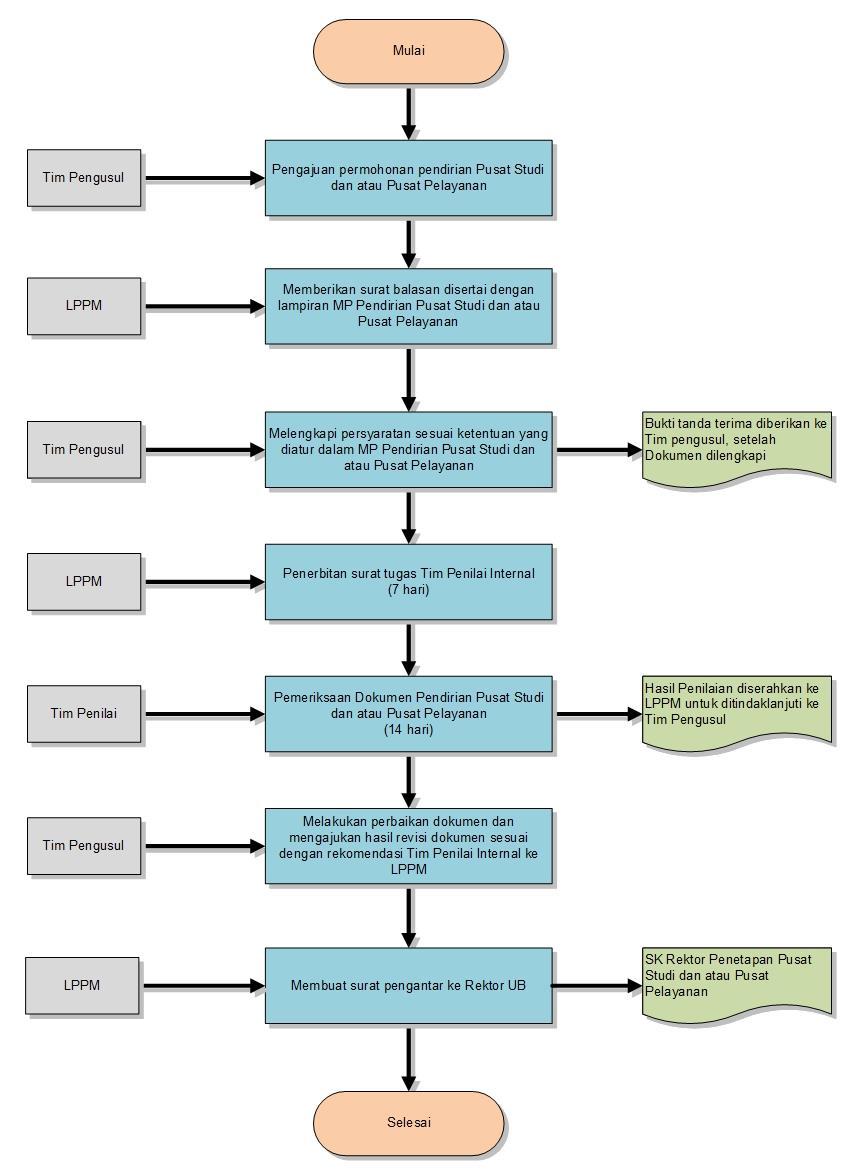 XIII. Dokumen TerkaitFormulir Evaluasi Pembentukan Pusat-Pusat Studi Template SK Pengajuan Pembentukan Pusat-Pusat Studi Kepada Rektor Universitas Pembangunan Panca Budi Formulir Keanggotaan Pusat-Pusat Studi Formulir Pengunduran Diri dari Keanggotaan Pusat-Pusat Studi Formulir Pemantauan Kinerja Pusat-Pusat Studi dan Pusat Pelayanan Formulir Evaluasi Kinerja Pusat-Pusat Studi Formulir Evaluasi Pengaktifan Kembali Pusat-Pusat Studi Template SK Pembentukan Pusat-Pusat Studi (dikendalikan rektorat) Template SK Pembekuan Pusat-Pusat Studi (dikendalikan rektorat) Template SK Pengaktifan Kembali Pusat-Pusat Studi (dikendalikan rektorat) Template SK Pembubaran Pusat-Pusat Studi (dikendalikan rektorat) XIV.	LampiranFormulir Evaluasi Pembentukan Pusat-Pusat Studi1.	Nama Pusat-Pusat Studi Yang Diusulkan :__________________________________________________________Sesuai, disetujui Kurang sesuai, Nama Pusat-Pusat Studi Yang Disarankan :______________________________________________________________Jumlah Peneliti Pengusul, __________ Peneliti Memenuhi, disetujui Tidak memenuhi, belum disetujui Jumlah Fakultas Yang Terlibat, _________ Fakultas ≥ 3 Fakultas, disetujui 2 Fakultas ≥ 5 Program Studi, disetujui Tidak memenuhi, belum disetujui Kelayakan Proposal Saran Perbaikan :Kesimpulan :Disetujui, diusulkan ke rektor Perbaikan, dikembalikan ke pengusul Formulir Keanggotaan Pusat-Pusat StudiIdentitas Peneliti Latar Belakang Keilmuan III.  Rencana PenelitianIV.	Rencana Publikasi IlmiahDengan ini mengajukan diri untuk diterima sebagai anggota Pusat-Pusat Studi:Medan,Menyetujui,_______________________	________________________Peneliti	Ketua Pusat-Pusat StudiFormulir Pengunduran Diri dari Keanggotaan Pusat-Pusat StudiYang bertandatangan dibawah ini :Dengan ini mengajukan pengunduran diri sebagai anggota dari Pusat-Pusat Studi:Dengan alasan :Demikian surat pengunduran diri ini saya ajukan kepada Ketua Pusat-Pusat Studi:Untuk mendapatkan persetujuan.Medan,Menyetujui,_______________________	________________________Peneliti	Ketua Pusat-Pusat StudiFormulir Pemantauan Kinerja Pusat-Pusat StudiNama Pusat-Pusat Studi : Waktu Pemantauan : 2.Ttd tim monevFormulir Evaluasi Kinerja Pusat-Pusat StudiNama Pusat-Pusat Studi: Tahun : Kesimpulan :Kinerja Pusat-Pusat Studi Memenuhi Ketentuan Kinerja Pusat-Pusat Studi Belum Memenuhi Ketentuan Rekomendasi : 1.2.Formulir Evaluasi Pengaktifan Kembali Pusat-Pusat StudiNama Pusat-Pusat Studi: Waktu Evaluasi : Kinerja Pusat-Pusat Studi Memenuhi Ketentuan Kinerja Pusat-Pusat Studi Belum Memenuhi Ketentuan Rekomendasi :Memenuhi syarat diaktifkan kembali Belum memenuhi syarat diaktifkan kembali Kode Dokumen:00007.02.2016Revisi:-Tanggal:    Maret 2016Diajukan oleh:Ketua LPPMRusiadi, SE, M.SiDiketahui:Rektor 1Dr. Bhakti Alamsyah, MTDiketahui:Rektor 2Drs. Hj. Irma Fatmawati, SH, M.HumDiketahui:Rektor 3Samrin, SE, MMDiketahui:Ka. KJMNajla Lubis, SP, MPDisetujui oleh:RektorRektorDr. M. Isa Indrawan, SE, MMButir ProposalSkor Penilaian (0-100)Latar BelakangLatar BelakangLingkup bidang penelian yang akan dikajiLingkup bidang penelian yang akan dikajiTujuanSasaranProgram kerja selama empat tahunProgram kerja selama empat tahunRencana penelitian tahunan Pusat Studi danRencana penelitian tahunan Pusat Studi danPusat PelayananPusat PelayananRencana penelitian tahunan anggotaRencana penelitian tahunan anggotaRencana publikasiRencana publikasiRencana penyelenggaraan even ilmiahRencana penyelenggaraan even ilmiahRencana pengembangan kerjasamaRencana pengembangan kerjasamaRencana  pembiayaan  Pusat  Studi  dan  PusatRencana  pembiayaan  Pusat  Studi  dan  PusatPelayananPelayananTotalKriteria :Kriteria :≥ 700 : Diusulkan< 700 : PerbaikanButir ProposalSaran PerbaikanLatar BelakangLingkup bidang penelian yang akan dikajiTujuanSasaranProgram kerja selama empat tahunRencana penelitian tahunan Pusat Studi danPusat PelayananRencana penelitian tahunan anggotaRencana publikasiRencana penyelenggaraan even ilmiahRencana pengembangan kerjasamaRencana  pembiayaan  Pusat  Studi  dan  PusatPelayananTotal1.Nama Lengkap, Gelar Akademik:  ……….2.NIP.:  ……….3.NIDN:  ……….4.Program Studi:  ……….5.Fakultas:  ……….1.Bidang Keahlian Utama:  ……….2.Spesialisasi:  ……….3.Bidang Keahlian Lainnya:  ……….WaktuRencana Topik PeneitianTahun IABTahun IICDTahun IIIEFWaktuRencana Publikasi IlmiahTahun IABTahun IICDTahun IIIEF1.Nama Lengkap, Gelar Akademik:  ……….2.NIP.:  ……….3.NIDN:  ……….4.Program Studi:  ……….5.Fakultas:  ……….Butir EvaluasiJumlahKeterangan, komentarJumlah peneliti terdaftar (orang)Jumlah peneliti aktif (orang)Jumlah penelitian sedang berjalan (unit)Jumlah penelitian selesai (unit)Jumlah laporan penelitian (unit)Jumlah even ilmiah (even)SeminarSimposiumLokakaryaKongresBedah BukuEksibisiLain, sebutkanJumlah publikasi ilmiah (judul)Jurnal internasionalJurnal nasionalIlmiah PopulerKerjasama (unit)Penjajagan, MOURealisasiSelesaiBerlanjutRekomendasi, saran :1.Butir EvaluasiJumlahStatus (memenuhi/tidak)Jumlah peneliti terdaftar (orang)Jumlah peneliti aktif (orang)Jumlah penelitian sedang berjalan (unit)Jumlah penelitian selesai (unit)Jumlah laporan penelitian (unit)Jumlah even ilmiah (even)SeminarSimposiumLokakaryaKongresBedah BukuEksibisiLain, sebutkanJumlah publikasi ilmiah (judul)Jurnal internasionalJurnal nasionalIlmiah PopulerKerjasama (unit)Penjajagan, MOURealisasiSelesaiBerlanjutButir PenilaianJumlahStatus (memenuhi/tidak)Jumlah peneliti terdaftar (orang)Jumlah peneliti aktif (orang)Jumlah penelitian sedang berjalan (unit)Jumlah penelitian selesai (unit)Jumlah laporan penelitian (unit)Jumlah even ilmiah (even)SeminarSimposiumLokakaryaKongresBedah BukuEksibisiLain, sebutkanJumlah publikasi ilmiah (judul)Jurnal internasionalJurnal nasionalIlmiah PopulerKerjasama (unit)Penjajagan, MOURealisasiSelesaiBerlanjutKesimpulan :